(Allegato B)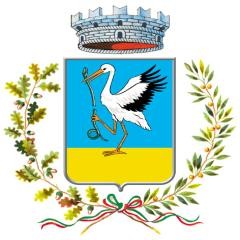 Città di CerignolaSettore Servizi Culturali, Demografici e SocialiAVVISO PUBBLICO PER LO SVOLGIMENTO DI ATTIVITÀ' SOCIO_EDUCATIVE, LUDICO RICREATIVE RIVOLTI A MINORI DI ETA’ COMPRESA 3/17 ANNI PER IL PERIODO GIUGNO/SETTEMBRE 2023 NEI TERMINI PREVISTI DALL’ART. 42 DEL D.L. N. 48/2023 RECANTE "MISURE DI SOSTEGNO PER IL POTENZIAMENTO DEI CENTRI ESTIVI DIURNI, DEI SERVIZI SOCIO EDUCATIVI TERRITORIALI E DEI CENTRI CON FUNZIONE EDUCATIVA E RICREATIVA DESTINATI A MINORI"SOGGETTO PROPONENTE (descrivere esperienza maturata nel settore e sul territorio)FINALITA’ E OBIETTIVI DI PROGETTODESCRIZIONE ATTIVITA’ (descrivere l’ organizzazione delle attività evidenziando gli elementi qualitativi delle proposta relativamente alle attività: ludico- ricreativa, aggregativa, culturale e della rilevanza sociale)PERIODO DI SVOLGIMENTO E DURATA DEL PROGETTODESTINATARI (indicare il numero e la tipologia di utenti complessivamente previsti tenendo conto della struttura in cui le attività saranno svolte, riportare quindi il numero di posti disponibili ad accogliere i minori segnalati dal servizio sociale tenendo conto che il minimo richiesto dall’avviso è già 20 ) PERSONALE IMPIEGATO NELLE ATTIVITA’ (indicare il numero, il profilo professionale, l’esperienza maturata e il ruolo che andrà a ricoprire nel progetto)RETE DA ATTIVARE SUL TERRITORIOPIANO DEI COSTI COFINANZIAMENTO (indicare l’ammontare e la natura del contributo che si intende offrire a cofinanziamento del progetto)__________________________					_____________________________ (Data)										(firma)ATTIVITA’TIPOLOGIA DEI COSTITIPOLOGIA DEI COSTITIPOLOGIA DEI COSTITIPOLOGIA DEI COSTITIPOLOGIA DEI COSTITIPOLOGIA DEI COSTITOTALEATTIVITA’Costi Risorse umane€Costi diretti di funzionamento€Costi indiretti di gestione e amministrazione (max 10% dei costi diretti)€